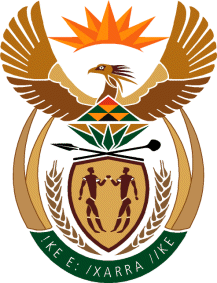 MINISTRYINTERNATIONAL RELATIONS AND COOPERATION 	REPUBLIC OF SOUTH AFRICA	NATIONAL ASSEMBLYQUESTION FOR WRITTEN REPLYQUESTION NO.: 2524DATE OF PUBLICATION: 31 AUGUST 2018Ms S V Kalyan (DA) to ask the Minister of International Relations and Cooperation:(1)	Whether her department received any requests from any African state to provide training to its presidential VIP protection units in each of the past five financial years and since 1 April 2018; if so, (a) which States submitted requests for assistance, (b) which department(s) provided training, (c) what number of persons were trained, (d) what was the duration of the training and (e) what total costs did the department(s) incur in terms of (i) flights, (ii) accommodation, (iii) food and (iv) transport for each training period;(2)	whether the States that requested training contributed to the costs incurred; if not, what is the position in this regard; if so, what are the relevant details?				         NW2811EREPLY:(1)	(a) 	Yes, requests were received from the Central African Republic and the Republic of Liberia.(b) 	The training for the Central African Republic is provided by the South African Police Service (SAPS). The request from the Republic of Liberia is still being considered, therefore, no further details are available with respect to this request.  (c)	A Thirty-two (32) member team from the Central African Republic will be receiving training. (d)	The training for the Central African Republic team will be conducted for six (6) weeks.  	(e)	The total cost projected for training a team from the Central African Republic is R 1 765 800.00.  	(i)	The projected costs for flights is R 1 080 000.00.  (ii)	The projected cost for accommodation is R 267 840.00. This amount includes projected cost for food.	(iii)		Transport costs will be covered by SAPS.  (2) 	The Central African Republic will not make a contribution towards this training.  